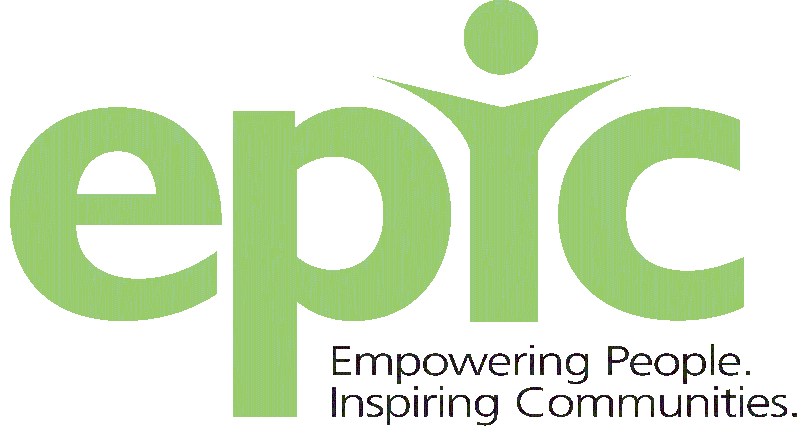 Key Receipt Form - TerminationValid from: July 2023Valid to: July 2025Version: 2.1By signing this Key Receipt Form, I agree with ALL of the following statements:All of the keys for the above-named property have been returned to Empowering People Inspiring Communities.I no longer wish to live at the above property.I do not wish to return to the above property in the future.I give my consent for EPIC to dispose of any items left at the above property and I understand I will be charged for the reasonable costs incurred in doing so.I understand that in returning the keys before the tenancy end-date, I give permission for EPIC to enter the property and begin any necessary repair work.I understand that EPIC accepts no responsibility for any mail delivered to the property that I have vacated.Section 1 – Customer DetailsTenant Name(s)AddressContact numberDate returned	Number of Keys returned and descriptionSection 2 – What it means to sign this formSection 3 – SignatureTenant(s) SignatureDate_ _ / _ _ / _ _ _ __ _ / _ _ / _ _ _ _EPIC SignatureDate_ _ / _ _ / _ _ _ _Section 4 - Utility InformationSection 4 - Utility InformationGasElectricSupplier:Supplier:Meter Type:Meter Type: